Publicado en Pamplona el 12/04/2023 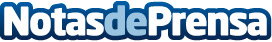 Carreras digitales, las profesiones en auge que demanda el mercado laboralCreanavarra Centro Oficial de Estudios Superiores oferta cinco Grados Oficiales en Diseño con una alta empleabilidadDatos de contacto:Ricardo652778185Nota de prensa publicada en: https://www.notasdeprensa.es/carreras-digitales-las-profesiones-en-auge-que Categorias: Educación Marketing Navarra Universidades http://www.notasdeprensa.es